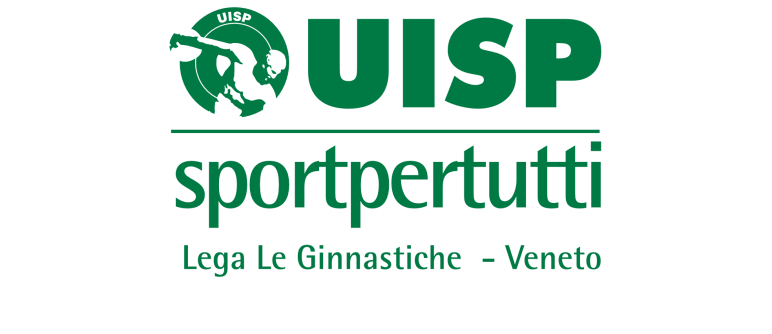 VIDIMAZIONE DEL PRESIDENTE DELLA SOCIETA’/ASSOCIAZIONE							Spett. 	COMITATO REGIONALE UISP VENETO								LEGA LE GINNASTICHEIl sottoscritto _____________________________________, in qualità di Presidente della Società Sportiva _____________________________________________________________,  con sede in ______________________________________________________________________________DICHIARAsotto la propria responsabilità che i/le ginnasti/e partecipanti a:Rassegna PromozionaleGara Agonisticache si terrà a ___________________________________ nei giorni__________________________sono regolarmente muniti/e di certificato medico.In fede.Data								Timbro e Firma Presidente							_____________________________________